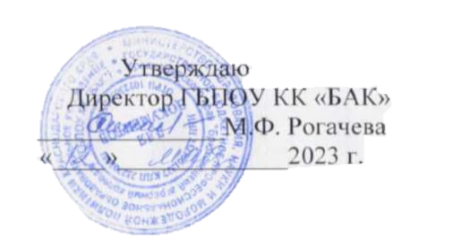 РАСПИСАНИЕпроведения консультацийи Государственной итоговой аттестации выпускниковпо специальности40.02.01 Право и организация социального обеспечения, группы 632,633,637к,639к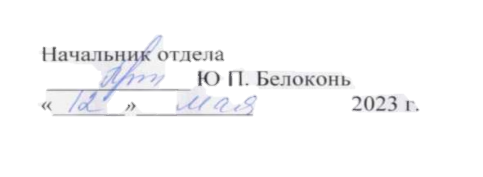 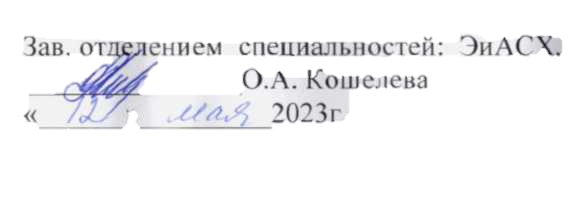 